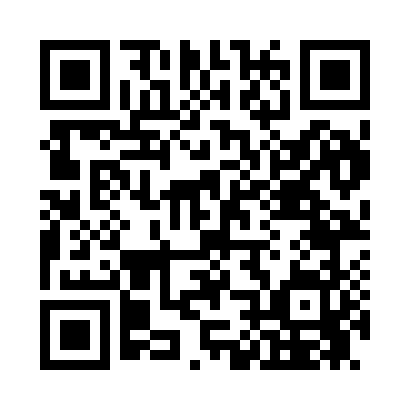 Prayer times for Bourbon, Illinois, USAMon 1 Jul 2024 - Wed 31 Jul 2024High Latitude Method: Angle Based RulePrayer Calculation Method: Islamic Society of North AmericaAsar Calculation Method: ShafiPrayer times provided by https://www.salahtimes.comDateDayFajrSunriseDhuhrAsrMaghribIsha1Mon3:535:3012:584:558:2510:012Tue3:545:3012:584:568:2510:013Wed3:555:3112:584:568:2510:014Thu3:565:3112:584:568:2510:005Fri3:565:3212:584:568:2510:006Sat3:575:3212:584:568:249:597Sun3:585:3312:594:568:249:598Mon3:595:3412:594:568:249:589Tue4:005:3412:594:568:239:5810Wed4:015:3512:594:568:239:5711Thu4:025:3612:594:568:229:5612Fri4:035:3612:594:568:229:5513Sat4:045:3712:594:568:219:5514Sun4:055:381:004:568:219:5415Mon4:065:391:004:568:209:5316Tue4:075:391:004:568:209:5217Wed4:085:401:004:568:199:5118Thu4:095:411:004:568:189:5019Fri4:105:421:004:568:189:4920Sat4:115:431:004:568:179:4821Sun4:135:431:004:568:169:4722Mon4:145:441:004:558:159:4623Tue4:155:451:004:558:159:4424Wed4:165:461:004:558:149:4325Thu4:185:471:004:558:139:4226Fri4:195:481:004:558:129:4127Sat4:205:491:004:548:119:3928Sun4:215:491:004:548:109:3829Mon4:225:501:004:548:099:3730Tue4:245:511:004:548:089:3531Wed4:255:521:004:538:079:34